ГАННІВСЬКИЙ ЛІЦЕЙПЕТРІВСЬКОЇ СЕЛИЩНОЇ РАДИ ОЛЕКСАНДРІЙСЬКОГО РАЙОНУКІРОВОГРАДСЬКОЇ ОБЛАСТІНАКАЗвід 31 серпня 2022 року                                                                                                    № 53с. ГаннівкаПро організацію інклюзивного навчанняПедька Василя СергійовичаВідповідно ст. 12 Закону України «Про освіту», ст. 13 Закону України «Про загальну середню освіту», ст. 26 Закону України «Про охорону дитинства», Постанови КМУ від 26 квітня 2022 р. № 483 «Про внесення змін до порядків, затверджених постановами Кабінету Міністрів України від 10 квітня 2019 р. № 530 і від 15 вересня 2021р. №957», листа МОН від 15.06.2022 №1/6435-22 «Щодо забезпечення освіти осіб з особливими освітніми потребами», відповідно до висновку КУ «Петрівський інклюзивно-ресурсний центр» про комплексну психолого-педагогічну оцінку розвитку дитини від 18 вересня 2020 року № ІРЦ- 85313/2020/163890 та повторної оцінки від 21 липня 2022 рокуНАКАЗУЮ:1. Організувати з 01 вересня 2022 року 9 клас з інклюзивним навчанням у Володимирівській філії Ганнівського ліцею у зв′язку з навчанням у даному класі дитини з особливими освітніми потребами ПЕДЬКА ВАСИЛЯ СЕРГІЙОВИЧА.2. Призначити асистентом вчителя у 9 класі Володимирівської філії Ганнівського ліцею в умовах інклюзивного навчання ТУЗНІЧЕНКО В.І.3. Встановити для ПЕДЬКА Василя Сергійовича три години на тиждень корекційно-розвиткових занять.4. Призначити вчителями корекційно-розвиткових занять у Володимирівській філії Ганнівського ліцею:4.1. МОВЧАН Л.В. з тижневим навантаженням 2 години на «Розвиток мовлення»4.2. ТКАЧ А.Е. з тижневим навантаженням 1 година на тиждень на «Корекцію розвитку»5. Вчителям корекційно-розвиткових занять Володимирівської філії Ганнівського ліцею МОВЧАН Л.В. та  ТКАЧ А.Е.:1) скласти та погодити з батьками розклад корекційно-розвиткових занять для ПЕДЬКА ВАСИЛЯ СЕРГІЙОВИЧА;2) виконання індивідуального навчального плану (Додаток) та програм фіксувати в класному журналі встановленого зразка.6. Вчителям Володимирівської філії Ганнівського ліцею, які викладають навчальні предмети в 9 класі в умовах інклюзивного навчання ІВАНОВІЙ О.В., КОХАНОВСЬКІЙ А.С., ЛІСАЙЧУК Н.С., ЧЕЧІ М.О., ЛЯХОВИЧ І.Б., ДУДНИК Н.В., ХОМИЧ Л.М., ШКУРАТЬКО С.А., ПОДІ Я.В.:1) скласти та подати на погодження заступнику завідувача Володимирівської філії Ганнівського ліцею ПОГОРЄЛІЙ Т.М. календарно-тематичні плани з урахуванням індивідуальних особливостей учня, його здібностей і потреб до 05 вересня 2022 року;2) оцінювання навчальних досягнень учня здійснювати відповідно до критеріїв оцінювання.7. Заступнику завідувача Володимирівської філії Ганнівського ліцею ПОГОРЄЛІЙ Т.М. здійснювати контроль за навчанням ПЕДЬКА В.С.  в 9 класі в умовах інклюзивного навчання.9. Контроль за виконанням даного наказу покласти на завідувача Володимирівської філії Ганнівського ліцею МІЩЕНКО М.І.Директор                                                                                             Ольга КАНІВЕЦЬЗ наказом ознайомлені:                                                                         М.МіщенкоТ.ПогорєлаО.ІвановаА.КохановськаН.ЛісайчукМ.ЧечаІ.ЛяховичН.ДудникЛ.ХомичС.ШкуратькоЯ.ПодаЛ.МовчанА.Ткач В.ТузніченкоДодаток до наказу директоравід 31 серпня 2022 року № 53НАВЧАЛЬНИЙ ПЛАНдля інклюзивного навчанняучня 9 класуПедька Василя СергійовичаДиректор                                                                         Ольга КАНІВЕЦЬНазва галузі№Назва предметаКількість годин на тиждень у класахНазва галузі№Назва предмета9 кл 9 кл Назва галузі№ІНВАРІАНТНА  СКЛАДОВАІНВАРІАНТНА  СКЛАДОВАМови і літератури1Українська мова 22Мови і літератури2Українська література22Мови і літератури3Англійська мова33Мови і літератури4Зарубіжна література22Математика 5Алгебра22Математика 6Геометрія22Суспільствознавство7Історія України1,51,5Суспільствознавство8Всесвітня історія11Суспільствознавство9Правознавство11Природознавство10Біологія22Природознавство11Географія22Природознавство12Фізика22Природознавство13Хімія22Мистецтво14Мистецтво11Технології15Трудове навчання11Технології16Інформатика22Здоров’я і фізична культура17Основи здоров’я11Здоров’я і фізична культура18Фізична культура33РАЗОМРАЗОМРАЗОМ32,5 32,5 ВАРІАТИВНА СКЛАДОВАВАРІАТИВНА СКЛАДОВАКорекційно-розвиткові заняттяКорекційно-розвиткові заняття331Розвиток мовлення222Корекція розвитку11Сумарна кількість35,535,5Гранично допустиме (без корекційно-розвиткових занять)3333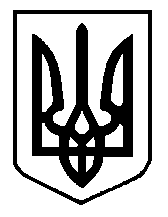 